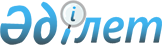 Жамбыл ауданының аудандық маңызы бар жалпыға ортақ пайдаланылатын автомобиль жолдарының тізбесін, атаулары мен индекстерін бекіту туралы
					
			Күшін жойған
			
			
		
					Жамбыл облысы Жамбыл аудандық әкімдігінің 2017 жылғы 17 наурыздағы № 135 қаулысы. Жамбыл облысы Әділет департаментінде 2017 жылғы 21 сәуірде № 3391 болып тіркелді. Күші жойылды - Жамбыл облысы Жамбыл аудандық әкімдігінің 2018 жылғы 29 желтоқсандағы № 862 қаулысымен
      Ескерту. Күші жойылды - Жамбыл облысы Жамбыл аудандық әкімдігінің 29.12.2018 № 862 қаулысымен (алғашқы ресми жарияланған күнінен кейін күнтізбелік 10 күн өткен соң қолданысқа енгізіледі).

      РҚАО-ның ескертпесі.

      Құжаттың мәтінінде түпнұсқаның пунктуациясы мен орфографиясы сақталған.
      "Қазақстан Республикасындағы жергiлiктi мемлекеттiк басқару және өзiн-өзi басқару туралы" Қазақстан Республикасының 2001 жылғы 23 қаңтардағы Заңының 31 бабына, "Автомобиль жолдары туралы" Қазақстан Республикасының 2001 жылғы 17 шілдедегі Заңының 3 бабының 7 тармағына және 6 бабының 2 тармағына сәйкес Жамбыл ауданы әкімдігі ҚАУЛЫ ЕТЕДІ:
      1. Жамбыл ауданының аудандық маңызы бар жалпыға ортақ пайдаланылатын автомобиль жолдарының тізбесі, атаулары мен индекстері осы қаулының қосымшасына сәйкес бекітілсін.
      2. "Жамбыл ауданы әкімдігінің тұрғын үй-коммуналдық шаруашылық, жолаушылар көлігі және автомобиль жолдары бөлімі" коммуналдық мемлекеттік мекемесі (Е. Садыров) заңнамада белгіленген тәртіппен:
      1) осы қаулының әділет органдарында мемлекеттік тіркелуін;
      2) осы қаулының мемлекеттік тіркеуден өткеннен кейін он күнтізбелік күн ішінде оны ресми жариялауға мерзімді баспа басылымдарына және "Әділет" ақпараттық-құқықтық жүйесіне жіберуді;
      3) осы қаулының Жамбыл ауданы әкімдігінің интернет-ресурсында орналастырылуын;
      4) осы қаулыдан туындайтын басқа да шаралардың қабылдануын қамтамасыз етсін.
      3. Осы қаулының орындалуын бақылау аудан әкімінің орынбасары Б. Қазанбасовқа жүктелсін.
      4. Осы қаулы әділет органдарында мемлекеттік тіркелген күннен бастап күшіне енеді және оның алғашқы ресми жарияланған күнінен кейін күнтізбелік он күн өткен соң қолданысқа енгізіледі.
      "Келісілді":
      Жамбыл облысы әкімдігі
      құрылыс, жолаушылар көлігі
      және автомобиль жолдары
      басқармасының басшысы
      Ә.Б. Ахатаев
      17 наурыз 2017 жыл Жамбыл ауданының аудандық маңызы бар жалпыға ортақ пайдаланылатын автомобиль жолдарының тізбесі, атаулары мен индекстері
					© 2012. Қазақстан Республикасы Әділет министрлігінің «Қазақстан Республикасының Заңнама және құқықтық ақпарат институты» ШЖҚ РМК
				
      Аудан әкімі

 М. Мұсаев
Жамбыл ауданы әкімдігінің
2017 жылғы 17 наурыздағы
№ 135 қаулысына қосымша
№
Жолдардың индекстері
Автомобиль жолдарының атауы
Ұзақтығы (шақырым)
1
2
3
4
1
KH-GB-1
"Бесағаш ауылына кіреберіс" автомобиль жолы 0-3,4
3,4
2
KH-GB-2
"Бесағаш-Юбилейный" автомобиль жолы 0-3,8
3,8
3
KH-GB-3
"Богатырь пионер-лагерь" автомобиль жолы 0-2
2
4
KH-GB-4
"Аса ауылының айналмасы" автомобиль жолы 0-2,649
2,649
5
KH-GB-5
 "Аса ауылына солтүстіктен кіреберіс" автомобиль жолы 0-1,5
1,5
6
KH-GB-6
"Бірлесу Енбек-Гипсті-Казфосфат" автомобиль жолы 0-24,3 
24,3
7
KH-GB-7
 "Октябрь-Жеміс ауылына кіреберіс" автомобиль жолы 0-1,35
1,35
8
KH-GB-8
"Рахат ауылына кіреберіс" автомобиль жолы 0-0,35
0,35
9
KH-GB-9
"Еңбек ауылына кіреберіс" автомобиль жолы 0-2,131
2,131
10
KH-GB-10
"Пионер-Сеңгірбай" автомобиль жолы 0-12,676
12,676
11
KH-GB-11
"Колкайнар ауылына кіреберіс" автомобиль жолы 0-1,5
1,5
12
KH-GB-12
"Жамбыл ауылына кіреберіс" автомобиль жолы 0-3,75 
3,75
13
KH-GB-13
"Құмтиын ауылына кіреберіс" автомобиль жолы 0-1
1
14
KH-GB-14
"Акмола ауылына кіреберіс" автомобиль жолы 0-25
25
15
KH-GB-15
"Құмтиын-Өрнек-Ерназар" автомобиль жолы 0-25,6
25,6
16
KH-GB-16
"Сұлукөлге кіреберіс" автомобиль жолы 0-2
2
17
KH-GB-17
"Ерназар-Шайхана" автомобиль жолы 0-18,5
18,5
18
KH-GB-18
"Өрнек-Тоғызтарау-Жаңаөткел" автомобиль жолы 0-18,1
18,1
19
KH-GB-19
"Құмсуат ауылына кіреберіс" автомобиль жолы 0-1,5
1,5
20
KH-GB-20
"Ақбұлым ауылына кіреберіс" автомобиль жолы 0-6
6
21
KH-GB-21
"ГРЭС-Қызылкайнар-Жасөркен" автомобиль жолы 0-14,1
14,1
22
KH-GB-22
"Бесжылдық ауылына кіреберіс" автомобиль жолы 0-6 
6
23
KH-GB-23
"Қоңыртөбе ауылына кіреберіс" автомобиль жолы 0-0,72
0,72
24
KH-GB-24
"Квант массивіне кіреберіс" автомобиль жолы 0-0,7
0,7
25
KH-GB-25
"Айшабибі-Қызылтаң" автомобиль жолы 0-7,6
7,195
26
KH-GB-26
"Айшабибі-Қаратау бөлімшесі" автомобиль жолы 0-18,3
18,3
27
KH-GB-27
"Тараз-Бесағаш" автомобиль жолы 0-5,55
5,55
28
KH-GB-28
"Гродеково-Үшқорған" автомобиль жолы 0-2,14
2,14
29
KH-GB-29
"Аса-Мырзатай" автомобиль жолы 0-14
14
30
KH-GB-30
"Ерназар-Қойгелді" автомобиль жолы 0-9
9
31
KH-GB-31
"Бесжылдық ауылына солтүстіктен кіреберіс" автомобиль жолы 0-1,5 
1,5
32
KH-GB-32
"Танты ауылына кіреберіс" автомобиль жолы 0-0,82
0,82
Барлығы:
237,131
